Europa Charcuterie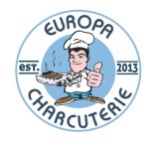 Meat Production AssistantPart Time – $10.00/hourOVERVIEWEuropa Charcuterie is a small salami and sausage production facility in Parma, Ohio. We are searching for a helper in our meat production shop to work part-time during the winter, with some full-time hours over the summer (our busier season). Our Meat Production Assistant will provide quality assistance to the operation, and work in every step of the meat production process from grinding to and stuffing to sales and delivery. This is an entry level position and there is no experience required. 

RESPONSIBILITIES Works cohesively and efficiently with a small team in order to accomplish the day’s tasks. Completes daily tasks accurately and safely as instructed by supervisor. These tasks may include but are not limited to: Receiving and breaking down meat for the production of salami and sausage products Prepare and weigh spices for the production or salami and sausage productsStuffing meat in casings and tying it, or forming meat with presses or mechanisms  for the production of salami and sausage products Sealing and packaging finished meat products in order to prepare them for delivery or saleCleaning the production room to maintain an organized and sanitary work environment by sweeping and mopping the floors, wiping down tables, and washing instruments used in the production processAssists in making weekly deliveries to local clients in a positive and professional manner. Makes occasional sales calls to new client leads with the supervisor when necessary.Optional: Attends local farmer’s markets during the summer months to sell products to individuals in the community. Behaves in a positive and professional manner, and shows enthusiasm for the situation. The employee must be outgoing and knowledgeable enough about the products we offer to talk to customers about them. DESIRED QUALIFICATIONS Strong verbal, written, and interpersonal communication skills resulting in the ability to communicate about the products available and make sales.Experience having accuracy and a focus on attention to details via previous work assignments.Must display a high level of initiative and leadership potential.Experience working in a fast paced environment while prioritizing and completing work effectively and safely.Overtime required, as necessary.High School Diploma, GED or demonstrated experience in the industry.Valid driver’s license and a driving record that conforms to company standards.PHYSICAL REQUIREMENTS The physical demands described here are representative of those that must be met by an employee to successfully perform the essential functions of this job. Ability to work safely and effectively in a food production environment for 40+ hours per week (including lifting bulky and heavy objects, performing repetitive motions, bending, stooping, crouching, and standing for extended periods of time). Ability to lift 50-100 lbs. overhead. Ability to communicate effectively in a collaborative work environment with coworkers, supervisors, inspectors, clients, and customers utilizing various technologies such as: telephone, computer, web, voice, email, etc. Ability to travel as required. Ability to work overtime. 